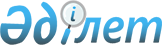 О районном бюджете на 2016-2018 годы
					
			С истёкшим сроком
			
			
		
					Решение Мактааральского районного маслихата Южно-Казахстанской области от 23 декабря 2015 года № 52-328-V. Зарегистрировано Департаментом юстиции Южно-Казахстанской области 25 декабря 2015 года № 3485. Срок действия решения - до 1 января 2017 года      В соответствии с пунктом 2 статьи 9, пунктом 2 статьи 75 Бюджетного кодекса Республики Казахстан от 4 декабря 2008 года, подпунктом 1) пункта 1) статьи 6 Закона Республики Казахстан от 23 января 2001 года "О местном государственном управлении и самоуправлении в Республике Казахстан" и решением Южно-Казахстанского областного маслихата от 9 декабря 2015 года № 44/351-V "Об областном бюджете на 2016-2018 годы", зарегистрированного в Реестре государственной регистрации нормативных правовых актов за № 3458, Мактааральский районный маслихат РЕШИЛ:

      1. Утвердить районный бюджет Мактааральского района на 2016-2018 годы согласно приложениям 1, 2 и 3 соответственно, в том числе 2016 год в следующих объемах:

      1) доходы – 32267090 тысяч тенге, в том числе по:

      налоговым поступлениям – 2373418 тысяч тенге;

      неналоговым поступлениям – 55605 тысяч тенге;

      поступлениям от продажи основного капитала – 22907 тысяч тенге;

      поступлениям трансфертов – 29815160 тысяч тенге;

      2) затраты – 32350996 тысяч тенге;

      3) чистое бюджетное кредитование – 307496 тысяч тенге, в том числе:

      бюджетные кредиты – 381776 тысяч тенге;

      погашение бюджетных кредитов – 74280 тысяч тенге;

      4) сальдо по операциям с финансовыми активами – 0 тенге, в том числе:

      приобретение финансовых активов – 0 тенге;

      поступления от продажи финансовых активов государства – 0 тенге;

      5) дефицит бюджета – -391402 тысяч тенге;

      6) финансирование дефицита бюджета – 391402 тысяч тенге, в том числе:

      поступление займов – 381776 тысяч тенге;

      погашение займов – 74275 тысяч тенге;

      используемые остатки бюджетных средств – 83901 тысяч тенге.

      Сноска. Пункт 1 - в редакции решения Мактааральского районного маслихата Южно-Казахстанской области от 07.12.2016 № 9-64-VI (вводится в действие с 01.01.2016).

      2. Установить на 2016 год размер субвенций, передаваемых из областного бюджета в бюджет района в объеме 14936604 тысяч тенге.

      3. Утвердить резерв местного исполнительного органа района на 2016 год в размере 16000 тысяч тенге.

      4. Утвердить объем поступлений в Национальный фонд Республики Казахстан от продажи земельных участков сельскохозяйственного назначения на 2016 год в размере 500 тысяч тенге.

      5. Утвердить перечень бюджетных программ развития на 2016 год, направленных на реализацию бюджетных инвестиционных проектов (программ), согласно приложению 4.

      6. Утвердить перечень бюджетных программ, не подлежащих секвестру в процессе исполнения районного бюджета на 2016 год, согласно приложению 5.

      7. Утвердить перечень бюджетных программ аппаратов акимов города районного значения, поселков и сельских округов на 2016 год, согласно приложению 6.

      8. Утвердить распределение трансфертов органам местного самоуправления между городами районного значения, селами, поселками, сельскими округами на 2016 год, согласно приложению 7.

      9. В соответствии с пунктом 9 статьи 139 Трудового кодекса Республики Казахстан от 23 ноября 2015 года установить на 2016 год повышенные на двадцать пять процентов должностные оклады и тарифные ставки специалистам в области социального обеспечения, образования, культуры, спорта и ветеринарии, являющимся гражданскими служащими и работающим в сельской местности в организациях, финансируемых из городского бюджета, по сравнению с окладами и ставками гражданских служащих, занимающихся этими видами деятельности в городских условиях.

      10. Настоящее решение вводится в действие с 1 января 2016 года.

 Районный бюджет на 2016 год      Сноска. Приложение 1 - в редакции решения Мактааральского районного маслихата Южно-Казахстанской области от 07.12.2016 № 9-64-VI (вводится в действие с 01.01.2016).

 Районный бюджет на 2017 год Районный бюджет на 2018 год Перечень бюджетных программ развития на 2016 год, направленных на реализацию бюджетных инвестиционных проектов (программ) Перечень бюджетных программ, не подлежащих секвестру в процессе исполнения районного бюджета на 2016 год Перечень бюджетных программ аппаратов акимов города районного значения, поселков и сельских округов на 2016 год Распределение трансфертов органам местного самоуправления между городами районного значения, селами, поселками, сельскими округами на 2016 год      Сноска. Приложение 7 - в редакции решения Мактааральского районного маслихата Южно-Казахстанской области от 19.01.2016 № 53-346-V (вводится в действие с 01.01.2016).


					© 2012. РГП на ПХВ «Институт законодательства и правовой информации Республики Казахстан» Министерства юстиции Республики Казахстан
				
      Председатель сессии

      районного маслихата:

Э. Темирбаева

      Секретарь районного маслихата:

О. Дандибаев
Приложение 1 к решению Мактааральского
районного маслихата от 23 декабря
2015 года № 52-328-VКатегория

Категория

Категория

Наименование

Сумма, тысяч тенге

Класс

Класс

Класс

Сумма, тысяч тенге

Подкласс

Подкласс

Сумма, тысяч тенге

1

1

1

2

3

1. Доходы

32 267 090

1

Налоговые поступления

2 373 418

01

Подоходный налог

1 170 801

2

Индивидуальный подоходный налог

1 170 801

03

Социальный налог

675 400

1

Социальный налог

675 400

04

Hалоги на собственность

424 051

1

Hалоги на имущество

189 574

3

Земельный налог

51 200

4

Hалог на транспортные средства

160 277

5

Единый земельный налог

23 000

05

Внутренние налоги на товары, работы и услуги

77 662

2

Акцизы

19 800

3

Поступления за использование природных и других ресурсов

8 637

4

Сборы за ведение предпринимательской и профессиональной деятельности

48 416

5

Налог на игорный бизнес

809

07

Прочие налоги

204

1

Прочие налоги

204

08

Обязательные платежи, взимаемые за совершение юридически значимых действий и (или) выдачу документов уполномоченными на то государственными органами или должностными лицами

25 300

1

Государственная пошлина

25 300

2

Неналоговые поступления

55 605

01

Доходы от государственной собственности

8 179

1

Поступления части чистого дохода государственных предприятий

2 783

5

Доходы от аренды имущества, находящегося в государственной собственности

5 304

7

Вознаграждения по кредитам, выданным из государственного бюджета

92

04

Штрафы, пени, санкции, взыскания, налагаемые государственными учреждениями, финансируемыми из государственного бюджета, а также содержащимися и финансируемыми из бюджета (сметы расходов) Национального Банка Республики Казахстан 

2 776

1

Штрафы, пени, санкции, взыскания, налагаемые государственными учреждениями, финансируемыми из государственного бюджета, а также содержащимися и финансируемыми из бюджета (сметы расходов) Национального Банка Республики Казахстан, за исключением поступлений от организаций нефтяного сектора 

2 776

06

Прочие неналоговые поступления

44 650

1

Прочие неналоговые поступления

44 650

3

Поступления от продажи основного капитала

22 907

01

Продажа государственного имущества, закрепленного за государственными учреждениями

1 500

1

Продажа государственного имущества, закрепленного за государственными учреждениями

1 500

03

Продажа земли и нематериальных активов

21 407

1

Продажа земли

21 407

4

Поступления трансфертов 

29 815 160

02

Трансферты из вышестоящих органов государственного управления

29 815 160

2

Трансферты из областного бюджета

29 815 160

Функциональная группа

Функциональная группа

Функциональная группа

Функциональная группа

Функциональная группа

Сумма, тысяч тенге

Функциональная подгруппа Наименование

Функциональная подгруппа Наименование

Функциональная подгруппа Наименование

Функциональная подгруппа Наименование

Сумма, тысяч тенге

Администратор бюджетных программ

Администратор бюджетных программ

Администратор бюджетных программ

Сумма, тысяч тенге

Программа

Программа

Сумма, тысяч тенге

1

1

1

1

2

3

2. Затраты

32 350 996

01

Государственные услуги общего характера

878 344

1

Представительные, исполнительные и другие органы, выполняющие общие функции государственного управления

763 414

112

Аппарат маслихата района (города областного значения)

18 875

001

Услуги по обеспечению деятельности маслихата района (города областного значения)

18 875

122

Аппарат акима района (города областного значения)

156 553

001

Услуги по обеспечению деятельности акима района (города областного значения)

149 205

002

Создание информационных систем

0

003

Капитальные расходы государственного органа 

7 348

123

Аппарат акима района в городе, города районного значения, поселка, села, сельского округа

587 986

001

Услуги по обеспечению деятельности акима района в городе, города районного значения, поселка, села, сельского округа

578 710

022

Капитальные расходы государственного органа

9 276

024

Создание информационных систем

0

2

Финансовая деятельность

0

459

Отдел экономики и финансов района (города областного значения)

0

003

Проведение оценки имущества в целях налогообложения

0

5

Планирование и статистическая деятельность

1 400

459

Отдел экономики и финансов района (города областного значения)

1 400

061

Экспертиза и оценка документации по вопросам бюджетных инвестиций и государственно-частного партнерства, в том числе концессии

1 400

9

Прочие государственные услуги общего характера

113 530

458

Отдел жилищно-коммунального хозяйства, пассажирского транспорта и автомобильных дорог района (города областного значения)

64 178

001

Услуги по реализации государственной политики на местном уровне в области жилищно-коммунального хозяйства, пассажирского транспорта и автомобильных дорог

64 178

107

Проведение мероприятий за счет резерва местного исполнительного органа на неотложные затраты

0

108

Разработка или корректировка, а также проведение необходимых экспертиз технико-экономических обоснований бюджетных инвестиционных проектов и конкурсных документаций проектов государственно-частного партнерства, концессионных проектов, консультативное сопровождение проектов государственно-частного партнерства и концессионных проектов

0

459

Отдел экономики и финансов района (города областного значения)

49 352

001

Услуги по реализации государственной политики в области формирования и развития экономической политики, государственного планирования, исполнения бюджета и управления коммунальной собственностью района (города областного значения)

48 852

015

Капитальные расходы государственного органа 

500

467

Отдел строительства района (города областного значения)

0

040

Развитие объектов государственных органов

0

02

Оборона

20 010

1

Военные нужды

20 010

122

Аппарат акима района (города областного значения)

20 010

005

Мероприятия в рамках исполнения всеобщей воинской обязанности

20 010

03

Общественный порядок, безопасность, правовая, судебная, уголовно-исполнительная деятельность

96 046

9

Прочие услуги в области общественного порядка и безопасности

96 046

458

Отдел жилищно-коммунального хозяйства, пассажирского транспорта и автомобильных дорог района (города областного значения)

96 046

021

Обеспечение безопасности дорожного движения в населенных пунктах

96 046

485

Отдел пассажирского транспорта и автомобильных дорог района (города областного значения)

0

021

Обеспечение безопасности дорожного движения в населенных пунктах

0

04

Образование

25 704 501

1

Дошкольное воспитание и обучение

4 749 319

123

Аппарат акима района в городе, города районного значения, поселка, села, сельского округа

4 256 890

041

Реализация государственного образовательного заказа в дошкольных организациях образования

4 256 890

464

Отдел образования района (города областного значения)

414 370

009

Обеспечение деятельности организаций дошкольного воспитания и обучения

44 078

040

Реализация государственного образовательного заказа в дошкольных организациях образования

370 292

466

Отдел архитектуры, градостроительства и строительства района (города областного значения)

78 059

037

Строительство и реконструкция объектов дошкольного воспитания и обучения

78 059

467

Отдел строительства района (города областного значения)

0

037

Строительство и реконструкция объектов дошкольного воспитания и обучения

0

2

Начальное, основное среднее и общее среднее образование

19 837 461

123

Аппарат акима района в городе, города районного значения, поселка, села, сельского округа

8 177

005

Организация бесплатного подвоза учащихся до школы и обратно в сельской местности

8 177

464

Отдел образования района (города областного значения)

17 104 697

003

Общеобразовательное обучение

16 975 935

006

Дополнительное образование для детей

128 762

466

Отдел архитектуры, градостроительства и строительства района (города областного значения)

2 724 587

021

Строительство и реконструкция объектов начального, основного среднего и общего среднего образования

2 724 587

467

Отдел строительства района (города областного значения)

0

024

Строительство и реконструкция объектов начального, основного среднего и общего среднего образования

0

4

Техническое и профессиональное, послесреднее образование

51 781

464

Отдел образования района (города областного значения)

51 781

018

Организация профессионального обучения

51 781

9

Прочие услуги в области образования

1 065 940

464

Отдел образования района (города областного значения)

1 065 940

001

Услуги по реализации государственной политики на местном уровне в области образования 

28 832

005

Приобретение и доставка учебников, учебно-методических комплексов для государственных учреждений образования района (города областного значения)

283 032

012

Капитальные расходы государственного органа 

0

015

Ежемесячная выплата денежных средств опекунам (попечителям) на содержание ребенка-сироты (детей-сирот), и ребенка (детей), оставшегося без попечения родителей

52 053

022

Выплата единовременных денежных средств казахстанским гражданам, усыновившим (удочерившим) ребенка (детей)-сироту и ребенка (детей), оставшегося без попечения родителей

6 363

029

Обследование психического здоровья детей и подростков и оказание психолого-медико-педагогической консультативной помощи населению

11 703

067

Капитальные расходы подведомственных государственных учреждений и организаций

683 957

06

Социальная помощь и социальное обеспечение

1 667 706

1

Социальное обеспечение

1 164 985

451

Отдел занятости и социальных программ района (города областного значения)

1 158 234

005

Государственная адресная социальная помощь

421

016

Государственные пособия на детей до 18 лет

1 064 835

025

Внедрение обусловленной денежной помощи по проекту Өрлеу

92 978

464

Отдел образования района (города областного значения)

6 751

030

Содержание ребенка (детей), переданного патронатным воспитателям

6 751

2

Социальная помощь

428 363

451

Отдел занятости и социальных программ района (города областного значения)

428 363

002

Программа занятости

16 406

004

Оказание социальной помощи на приобретение топлива специалистам здравоохранения, образования, социального обеспечения, культуры, спорта и ветеринарии в сельской местности в соответствии с законодательством Республики Казахстан

18 445

006

Оказание жилищной помощи 

18 530

007

Социальная помощь отдельным категориям нуждающихся граждан по решениям местных представительных органов

38 883

010

Материальное обеспечение детей-инвалидов, воспитывающихся и обучающихся на дому

5 594

014

Оказание социальной помощи нуждающимся гражданам на дому

194 787

017

Обеспечение нуждающихся инвалидов обязательными гигиеническими средствами и предоставление услуг специалистами жестового языка, индивидуальными помощниками в соответствии с индивидуальной программой реабилитации инвалида

135 718

023

Обеспечение деятельности центров занятости населения

0

9

Прочие услуги в области социальной помощи и социального обеспечения

74 358

451

Отдел занятости и социальных программ района (города областного значения)

74 358

001

Услуги по реализации государственной политики на местном уровне в области обеспечения занятости и реализации социальных программ для населения

70 678

011

Оплата услуг по зачислению, выплате и доставке пособий и других социальных выплат

3 680

021

Капитальные расходы государственного органа 

0

07

Жилищно-коммунальное хозяйство

1 825 312

1

Жилищное хозяйство

104 661

458

Отдел жилищно-коммунального хозяйства, пассажирского транспорта и автомобильных дорог района (города областного значения)

63 403

033

Проектирование, развитие и (или) обустройство инженерно-коммуникационной инфраструктуры

7 827

041

Ремонт и благоустройство объектов в рамках развития городов и сельских населенных пунктов по Дорожной карте занятости 2020

55 111

049

Проведение энергетического аудита многоквартирных жилых домов 

465

464

Отдел образования района (города областного значения)

33 556

026

Ремонт объектов в рамках развития городов и сельских населенных пунктов по Дорожной карте занятости 2020

33 556

467

Отдел строительства района (города областного значения)

0

003

Проектирование и (или) строительство, реконструкция жилья коммунального жилищного фонда

0

478

Отдел внутренней политики, культуры и развития языков района (города областного значения)

7 702

024

Ремонт объектов в рамках развития городов и сельских населенных пунктов по Дорожной карте занятости 2020

7 702

497

Отдел жилищно-коммунального хозяйства района (города областного значения)

0

001

Услуги по реализации государственной политики на местном уровне в области жилищно-коммунального хозяйства

0

003

Капитальные расходы государственного органа 

0

005

Организация сохранения государственного жилищного фонда

0

031

Изготовление технических паспортов на объекты кондоминиумов

0

033

Проектирование, развитие и (или) обустройство инженерно-коммуникационной инфраструктуры

0

049

Проведение энергетического аудита многоквартирных жилых домов 

0

2

Коммунальное хозяйство

1 284 623

458

Отдел жилищно-коммунального хозяйства, пассажирского транспорта и автомобильных дорог района (города областного значения)

1 284 623

012

Функционирование системы водоснабжения и водоотведения

221 300

028

Развитие коммунального хозяйства

243 966

029

Развитие системы водоснабжения и водоотведения

375 553

048

Развитие благоустройства городов и населенных пунктов

304

058

Развитие системы водоснабжения и водоотведения в сельских населенных пунктах

443 500

467

Отдел строительства района (города областного значения)

0

006

Развитие системы водоснабжения и водоотведения 

0

497

Отдел жилищно-коммунального хозяйства района (города областного значения)

0

016

Функционирование системы водоснабжения и водоотведения

0

028

Развитие коммунального хозяйства

0

029

Развитие системы водоснабжения и водоотведения 

0

058

Развитие системы водоснабжения и водоотведения в сельских населенных пунктах

0

3

Благоустройство населенных пунктов

436 028

123

Аппарат акима района в городе, города районного значения, поселка, села, сельского округа

9 127

008

Освещение улиц населенных пунктов

2 630

009

Обеспечение санитарии населенных пунктов

6 497

011

Благоустройство и озеленение населенных пунктов

0

458

Отдел жилищно-коммунального хозяйства, пассажирского транспорта и автомобильных дорог района (города областного значения)

426 901

015

Освещение улиц в населенных пунктах

47 187

016

Обеспечение санитарии населенных пунктов

22 202

017

Содержание мест захоронений и захоронение безродных

1 214

018

Благоустройство и озеленение населенных пунктов

356 298

497

Отдел жилищно-коммунального хозяйства района (города областного значения)

0

025

Освещение улиц в населенных пунктах

0

030

Обеспечение санитарии населенных пунктов

0

034

Содержание мест захоронений и захоронение безродных

0

035

Благоустройство и озеленение населенных пунктов

0

08

Культура, спорт, туризм и информационное пространство

656 289

1

Деятельность в области культуры

135 979

123

Аппарат акима района в городе, города районного значения, поселка, села, сельского округа

0

006

Поддержка культурно-досуговой работы на местном уровне

0

455

Отдел культуры и развития языков района (города областного значения)

0

003

Поддержка культурно-досуговой работы

0

467

Отдел строительства района (города областного значения)

0

011

Развитие объектов культуры

0

478

Отдел внутренней политики, культуры и развития языков района (города областного значения)

135 979

009

Поддержка культурно-досуговой работы

135 979

2

Спорт

340 297

123

Аппарат акима района в городе, города районного значения, поселка, села, сельского округа

0

028

Реализация физкультурно-оздоровительных и спортивных мероприятий на местном уровне

0

465

Отдел физической культуры и спорта района (города областного значения)

340 297

001

Услуги по реализации государственной политики на местном уровне в сфере физической культуры и спорта

12 430

004

Капитальные расходы государственного органа 

0

005

Развитие массового спорта и национальных видов спорта 

317 435

006

Проведение спортивных соревнований на районном (города областного значения) уровне

2 000

007

Подготовка и участие членов сборных команд района (города областного значения) по различным видам спорта на областных спортивных соревнованиях

8 000

032

Капитальные расходы подведомственных государственных учреждений и организаций

432

467

Отдел строительства района (города областного значения)

0

008

Развитие объектов спорта

0

3

Информационное пространство

124 680

455

Отдел культуры и развития языков района (города областного значения)

0

006

Функционирование районных (городских) библиотек

0

007

Развитие государственного языка и других языков народа Казахстана

0

456

Отдел внутренней политики района (города областного значения)

0

002

Услуги по проведению государственной информационной политики

0

478

Отдел внутренней политики, культуры и развития языков района (города областного значения)

124 680

005

Услуги по проведению государственной информационной политики 

12 589

007

Функционирование районных (городских) библиотек

99 491

008

Развитие государственного языка и других языков народа Казахстана

12 600

9

Прочие услуги по организации культуры, спорта, туризма и информационного пространства

55 333

455

Отдел культуры и развития языков района (города областного значения)

0

001

Услуги по реализации государственной политики на местном уровне в области развития языков и культуры

0

010

Капитальные расходы государственного органа 

0

032

Капитальные расходы подведомственных государственных учреждений и организаций

0

456

Отдел внутренней политики района (города областного значения)

0

001

Услуги по реализации государственной политики на местном уровне в области информации, укрепления государственности и формирования социального оптимизма граждан

0

003

Реализация мероприятий в сфере молодежной политики

0

006

Капитальные расходы государственного органа 

0

478

Отдел внутренней политики, культуры и развития языков района (города областного значения)

55 333

001

Услуги по реализации государственной политики на местном уровне в области информации, укрепления государственности и формирования социального оптимизма граждан, развития языков и культуры

34 350

003

Капитальные расходы государственного органа 

87

004

Реализация мероприятий в сфере молодежной политики

15 196

032

Капитальные расходы подведомственных государственных учреждений и организаций

5 700

09

Топливно-энергетический комплекс и недропользование

361 838

9

Прочие услуги в области топливно-энергетического комплекса и недропользования

361 838

458

Отдел жилищно-коммунального хозяйства, пассажирского транспорта и автомобильных дорог района (города областного значения)

361 838

036

Развитие газотранспортной системы 

361 838

497

Отдел жилищно-коммунального хозяйства района (города областного значения)

0

038

Развитие газотранспортной системы 

0

10

Сельское, водное, лесное, рыбное хозяйство, особо охраняемые природные территории, охрана окружающей среды и животного мира, земельные отношения

301 094

1

Сельское хозяйство

179 603

459

Отдел экономики и финансов района (города областного значения)

72 644

099

Реализация мер по оказанию социальной поддержки специалистов

72 644

462

Отдел сельского хозяйства района (города областного значения)

39 681

001

Услуги по реализации государственной политики на местном уровне в сфере сельского хозяйства

39 681

467

Отдел строительства района (города областного значения)

0

010

Развитие объектов сельского хозяйства

0

473

Отдел ветеринарии района (города областного значения)

67 278

001

Услуги по реализации государственной политики на местном уровне в сфере ветеринарии

22 009

003

Капитальные расходы государственного органа 

50

006

Организация санитарного убоя больных животных

0

007

Организация отлова и уничтожения бродячих собак и кошек

7 000

008

Возмещение владельцам стоимости изымаемых и уничтожаемых больных животных, продуктов и сырья животного происхождения

20 205

009

Проведение ветеринарных мероприятий по энзоотическим болезням животных

15 514

010

Проведение мероприятий по идентификации сельскохозяйственных животных

2 500

477

Отдел сельского хозяйства и земельных отношений района (города областного значения) 

0

001

Услуги по реализации государственной политики на местном уровне в сфере сельского хозяйства и земельных отношений

0

003

Капитальные расходы государственного органа 

0

6

Земельные отношения

10 051

463

Отдел земельных отношений района (города областного значения)

10 051

001

Услуги по реализации государственной политики в области регулирования земельных отношений на территории района (города областного значения)

10 051

477

Отдел сельского хозяйства и земельных отношений района (города областного значения) 

0

009

Земельно-хозяйственное устройство населенных пунктов

0

9

Прочие услуги в области сельского, водного, лесного, рыбного хозяйства, охраны окружающей среды и земельных отношений

111 440

473

Отдел ветеринарии района (города областного значения)

111 440

011

Проведение противоэпизоотических мероприятий

111 440

11

Промышленность, архитектурная, градостроительная и строительная деятельность

37 726

2

Архитектурная, градостроительная и строительная деятельность

37 726

466

Отдел архитектуры, градостроительства и строительства района (города областного значения)

37 726

001

Услуги по реализации государственной политики в области строительства, улучшения архитектурного облика городов, районов и населенных пунктов области и обеспечению рационального и эффективного градостроительного освоения территории района (города областного значения)

28 307

013

Разработка схем градостроительного развития территории района, генеральных планов городов районного (областного) значения, поселков и иных сельских населенных пунктов

9 219

015

Капитальные расходы государственного органа 

200

467

Отдел строительства района (города областного значения)

0

001

Услуги по реализации государственной политики на местном уровне в области строительства

0

468

Отдел архитектуры и градостроительства района (города областного значения)

0

001

Услуги по реализации государственной политики в области архитектуры и градостроительства на местном уровне 

0

003

Разработка схем градостроительного развития территории района и генеральных планов населенных пунктов

0

12

Транспорт и коммуникации

415 252

1

Автомобильный транспорт

415 252

458

Отдел жилищно-коммунального хозяйства, пассажирского транспорта и автомобильных дорог района (города областного значения)

415 252

022

Развитие транспортной инфраструктуры

0

023

Обеспечение функционирования автомобильных дорог

415 252

485

Отдел пассажирского транспорта и автомобильных дорог района (города областного значения)

0

022

Развитие транспортной инфраструктуры

0

023

Обеспечение функционирования автомобильных дорог

0

9

Прочие услуги в сфере транспорта и коммуникаций

0

485

Отдел пассажирского транспорта и автомобильных дорог района (города областного значения)

0

001

Услуги по реализации государственной политики на местном уровне в области пассажирского транспорта и автомобильных дорог 

0

003

Капитальные расходы государственного органа 

0

13

Прочие

316 389

3

Поддержка предпринимательской деятельности и защита конкуренции

21 157

469

Отдел предпринимательства района (города областного значения)

21 157

001

Услуги по реализации государственной политики на местном уровне в области развития предпринимательства

21 122

003

Поддержка предпринимательской деятельности

0

004

Капитальные расходы государственного органа

35

9

Прочие

295 232

458

Отдел жилищно-коммунального хозяйства, пассажирского транспорта и автомобильных дорог района (города областного значения)

266 299

040

Реализация мер по содействию экономическому развитию регионов в рамках Программы "Развитие регионов" 

266 299

459

Отдел экономики и финансов района (города областного значения)

28 933

008

Разработка или корректировка, а также проведение необходимых экспертиз технико-экономических обоснований местных бюджетных инвестиционных проектов и конкурсных документаций проектов государственно-частного партнерства, концессионных проектов, консультативное сопровождение проектов государственно-частного партнерства и концессионных проектов

1 500

012

Резерв местного исполнительного органа района (города областного значения) 

27 433

464

Отдел образования района (города областного значения)

0

041

Реализация мер по содействию экономическому развитию регионов в рамках Программы "Развитие регионов" 

0

497

Отдел жилищно-коммунального хозяйства района (города областного значения)

0

043

Реализация мер по содействию экономическому развитию регионов в рамках Программы "Развитие регионов" 

0

14

Обслуживание долга

102

1

Обслуживание долга

102

459

Отдел экономики и финансов района (города областного значения)

102

021

Обслуживание долга местных исполнительных органов по выплате вознаграждений и иных платежей по займам из областного бюджета

102

15

Трансферты

70 387

1

Трансферты

70 387

459

Отдел экономики и финансов района (города областного значения)

70 387

006

Возврат неиспользованных (недоиспользованных) целевых трансфертов

24 931

024

Целевые текущие трансферты в вышестоящие бюджеты в связи с передачей функций государственных органов из нижестоящего уровня государственного управления в вышестоящий

0

051

Трансферты органам местного самоуправления

45 456

3. Чистое бюджетное кредитование

307 496

Функциональная группа

Функциональная группа

Функциональная группа

Функциональная группа

Функциональная группа

Сумма, тысяч тенге

Функциональная подгруппа Наименование

Функциональная подгруппа Наименование

Функциональная подгруппа Наименование

Функциональная подгруппа Наименование

Сумма, тысяч тенге

Администратор бюджетных программ

Администратор бюджетных программ

Администратор бюджетных программ

Сумма, тысяч тенге

Программа

Программа

Сумма, тысяч тенге

1

1

1

1

2

3

Бюджетные кредиты

381 776

10

Сельское, водное, лесное, рыбное хозяйство, особо охраняемые природные территории, охрана окружающей среды и животного мира, земельные отношения

381 776

01

Сельское хозяйство

381 776

459

Отдел экономики и финансов района (города областного значения)

381 776

018

Бюджетные кредиты для реализации мер социальной поддержки специалистов

381 776

Категория

Категория

Категория

Категория

Наименование

Сумма, тысяч тенге

Класс

Класс

Сумма, тысяч тенге

Подкласс

Подкласс

Сумма, тысяч тенге

1

1

1

1

2

3

Погашение бюджетных кредитов

74 280

5

Погашение бюджетных кредитов

74 280

01

Погашение бюджетных кредитов

74 280

1

1

Погашение бюджетных кредитов, выданных из государственного бюджета

74 280

4. Сальдо по операциям с финансовыми активами

0

Приобретение финансовых активов

0

Поступления от продажи финансовых активов государства

0

5. Дефицит (профицит) бюджета

-391 402

6. Финансирование дефицита (использования профицита) бюджета

391 402

Категория 

Категория 

Категория 

Категория 

Наименование

Сумма, тысяч тенге

Класс

Класс

Сумма, тысяч тенге

Подкласс

Подкласс

Сумма, тысяч тенге

1

1

1

1

2

3

Поступление займов

381 776

7

Поступления займов

381 776

1

Внутренние государственные займы

381 776

2

2

Договоры займа

381 776

Функциональная группа

Функциональная группа

Функциональная группа

Функциональная группа

Функциональная группа

Сумма, тысяч тенге

Функциональная подгруппа Наименование

Функциональная подгруппа Наименование

Функциональная подгруппа Наименование

Функциональная подгруппа Наименование

Сумма, тысяч тенге

Администратор бюджетных программ

Администратор бюджетных программ

Администратор бюджетных программ

Сумма, тысяч тенге

Программа

Программа

1

1

1

1

2

3

Погашение займов

74 275

16

Погашение займов

74 275

1

Погашение займов

74 275

459

Отдел экономики и финансов района (города областного значения)

74 275

005

Погашение долга местного исполнительного органа перед вышестоящим бюджетом

73 629

022

Возврат неиспользованных бюджетных кредитов, выданных из местного бюджета

646

Категория 

Категория 

Категория 

Категория 

Наименование

Сумма, тысяч тенге

Класс

Класс

Сумма, тысяч тенге

Подкласс

Подкласс

Сумма, тысяч тенге

1

1

1

1

2

3

Используемые остатки бюджетных средств

83 901

8

Используемые остатки бюджетных средств

83 901

01

Остатки бюджетных средств

83 901

1

1

Свободные остатки бюджетных средств

83 901

Приложение 2 к решению Мактааральского
районного маслихата от 23 декабря
2015 года № 52-328-VКатегория 

Категория 

Категория 

Наименование

Сумма, тысяч тенге

Класс

Класс

Сумма, тысяч тенге

Подкласс 

Подкласс 

Подкласс 

Сумма, тысяч тенге

1

1

1

1

2

3

1. Доходы

22 213 237

1

Налоговые поступления

1 617 558

01

Подоходный налог

562 072

2

Индивидуальный подоходный налог

562 072

03

Социальный налог

549 929

1

Социальный налог

549 929

04

Hалоги на собственность

391 389

1

Hалоги на имущество

158 850

3

Земельный налог

44 150

4

Hалог на транспортные средства

161 966

5

Единый земельный налог

26 423

05

Внутренние налоги на товары, работы и услуги

74 748

2

Акцизы

16 936

3

Поступления за использование природных и других ресурсов

7 337

4

Сборы за ведение предпринимательской и профессиональной деятельности

49 609

5

Налог на игорный бизнес

866

07

Прочие налоги

156

1

Прочие налоги

156

08

Обязательные платежи, взимаемые за совершение юридически значимых действий и (или) выдачу документов уполномоченными на то государственными органами или должностными лицами

39 264

1

Государственная пошлина

39 264

2

Неналоговые поступления

40 452

01

Доходы от государственной собственности

4 888

5

Доходы от аренды имущества, находящегося в государственной собственности

4 888

06

Прочие неналоговые поступления

35 564

1

Прочие неналоговые поступления

35 564

3

Поступления от продажи основного капитала

10 000

03

Продажа земли и нематериальных активов

10 000

1

Продажа земли

10 000

4

Поступления трансфертов 

20 545 227

02

Трансферты из вышестоящих органов государственного управления

20 545 227

2

Трансферты из областного бюджета

20 545 227

Функциональная группа

Функциональная группа

Функциональная группа

Функциональная группа

Функциональная группа

Сумма, тысяч тенге

Функциональная подгруппа

Функциональная подгруппа

Функциональная подгруппа

Функциональная подгруппа

Сумма, тысяч тенге

Администратор бюджетных программ

Администратор бюджетных программ

Администратор бюджетных программ

Сумма, тысяч тенге

Программа

Программа

Сумма, тысяч тенге

Наименование

1

1

1

1

2

3

2. Затраты

22 213 237

01

Государственные услуги общего характера

620 291

1

Представительные, исполнительные и другие органы, выполняющие общие функции государственного управления

584 512

112

Аппарат маслихата района (города областного значения)

15 628

001

Услуги по обеспечению деятельности маслихата района (города областного значения)

15 628

122

Аппарат акима района (города областного значения)

122 344

001

Услуги по обеспечению деятельности акима района (города областного значения)

122 344

003

Капитальные расходы государственного органа 

0

123

Аппарат акима района в городе, города районного значения, поселка, села, сельского округа

446 540

001

Услуги по обеспечению деятельности акима района в городе, города районного значения, поселка, села, сельского округа

446 540

022

Капитальные расходы государственного органа

0

2

Финансовая деятельность

1 500

459

Отдел экономики и финансов района (города областного значения)

1 500

003

Проведение оценки имущества в целях налогообложения

1 500

9

Прочие государственные услуги общего характера

34 279

459

Отдел экономики и финансов района (города областного значения)

34 279

001

Услуги по реализации государственной политики в области формирования и развития экономической политики, государственного планирования, исполнения бюджета и управления коммунальной собственностью района (города областного значения)

34 279

015

Капитальные расходы государственного органа 

0

467

Отдел строительства района (города областного значения)

0

040

Развитие объектов государственных органов

0

02

Оборона

17 726

1

Военные нужды

17 726

122

Аппарат акима района (города областного значения)

17 726

005

Мероприятия в рамках исполнения всеобщей воинской обязанности

17 726

04

Образование

16 207 276

1

Дошкольное воспитание и обучение

763 510

123

Аппарат акима района в городе, города районного значения, поселка, села, сельского округа

726 509

041

Реализация государственного образовательного заказа в дошкольных организациях образования

726 509

464

Отдел образования района (города областного значения)

37 001

009

Обеспечение деятельности организаций дошкольного воспитания и обучения

37 001

040

Реализация государственного образовательного заказа в дошкольных организациях образования

0

2

Начальное, основное среднее и общее среднее образование

11 645 330

123

Аппарат акима района в городе, города районного значения, поселка, села, сельского округа

0

005

Организация бесплатного подвоза учащихся до школы и обратно в сельской местности

0

464

Отдел образования района (города областного значения)

11 645 330

003

Общеобразовательное обучение

11 546 079

006

Дополнительное образование для детей

99 251

4

Техническое и профессиональное, послесреднее образование

36 717

464

Отдел образования района (города областного значения)

36 717

018

Организация профессионального обучения

36 717

9

Прочие услуги в области образования

3 761 719

464

Отдел образования района (города областного значения)

524 892

001

Услуги по реализации государственной политики на местном уровне в области образования 

22 700

005

Приобретение и доставка учебников, учебно-методических комплексов для государственных учреждений образования района (города областного значения)

140 937

012

Капитальные расходы государственного органа 

0

015

Ежемесячная выплата денежных средств опекунам (попечителям) на содержание ребенка-сироты (детей-сирот), и ребенка (детей), оставшегося без попечения родителей

55 697

022

Выплата единовременных денежных средств казахстанским гражданам, усыновившим (удочерившим) ребенка (детей)-сироту и ребенка (детей), оставшегося без попечения родителей

0

029

Обследование психического здоровья детей и подростков и оказание психолого-медико-педагогической консультативной помощи населению

0

067

Капитальные расходы подведомственных государственных учреждений и организаций

305 558

467

Отдел строительства района (города областного значения)

3 236 827

037

Строительство и реконструкция объектов образования

3 236 827

06

Социальная помощь и социальное обеспечение

1 223 458

1

Социальное обеспечение

0

464

Отдел образования района (города областного значения)

0

030

Содержание ребенка (детей), переданного патронатным воспитателям

0

2

Социальная помощь

1 166 339

451

Отдел занятости и социальных программ района (города областного значения)

1 166 339

002

Программа занятости

17 636

004

Оказание социальной помощи на приобретение топлива специалистам здравоохранения, образования, социального обеспечения, культуры, спорта и ветеринарии в сельской местности в соответствии с законодательством Республики Казахстан

21 745

005

Государственная адресная социальная помощь

4 098

006

Оказание жилищной помощи 

20 198

007

Социальная помощь отдельным категориям нуждающихся граждан по решениям местных представительных органов

23 393

010

Материальное обеспечение детей-инвалидов, воспитывающихся и обучающихся на дому

3 287

014

Оказание социальной помощи нуждающимся гражданам на дому

107 126

016

Государственные пособия на детей до 18 лет

918 690

017

Обеспечение нуждающихся инвалидов обязательными гигиеническими средствами и предоставление услуг специалистами жестового языка, индивидуальными помощниками в соответствии с индивидуальной программой реабилитации инвалида

50 166

023

Обеспечение деятельности центров занятости населения

0

9

Прочие услуги в области социальной помощи и социального обеспечения

57 119

451

Отдел занятости и социальных программ района (города областного значения)

57 119

001

Услуги по реализации государственной политики на местном уровне в области обеспечения занятости и реализации социальных программ для населения

51 329

011

Оплата услуг по зачислению, выплате и доставке пособий и других социальных выплат

5 790

021

Капитальные расходы государственного органа 

0

07

Жилищно-коммунальное хозяйство

1 081 911

1

Жилищное хозяйство

30 708

467

Отдел строительства района (города областного значения)

0

003

Проектирование и (или) строительство, реконструкция жилья коммунального жилищного фонда

0

497

Отдел жилищно-коммунального хозяйства района (города областного значения)

30 708

001

Услуги по реализации государственной политики на местном уровне в области жилищно-коммунального хозяйства

30 338

003

Капитальные расходы государственного органа 

0

005

Организация сохранения государственного жилищного фонда

0

031

Изготовление технических паспортов на объекты кондоминиумов

0

033

Проектирование, развитие и (или) обустройство инженерно-коммуникационной инфраструктуры

0

049

Проведение энергетического аудита многоквартирных жилых домов 

370

2

Коммунальное хозяйство

947 539

467

Отдел строительства района (города областного значения)

0

006

Развитие системы водоснабжения и водоотведения 

0

497

Отдел жилищно-коммунального хозяйства района (города областного значения)

947 539

016

Функционирование системы водоснабжения и водоотведения

40 000

028

Развитие коммунального хозяйства

150 000

029

Развитие системы водоснабжения и водоотведения 

137 539

058

Развитие системы водоснабжения и водоотведения в сельских населенных пунктах

620 000

3

Благоустройство населенных пунктов

103 664

123

Аппарат акима района в городе, города районного значения, поселка, села, сельского округа

0

008

Освещение улиц населенных пунктов

0

009

Обеспечение санитарии населенных пунктов

0

011

Благоустройство и озеленение населенных пунктов

0

497

Отдел жилищно-коммунального хозяйства района (города областного значения)

103 664

025

Освещение улиц в населенных пунктах

24 600

030

Обеспечение санитарии населенных пунктов

10 750

034

Содержание мест захоронений и захоронение безродных

614

035

Благоустройство и озеленение населенных пунктов

67 700

08

Культура, спорт, туризм и информационное пространство

713 341

1

Деятельность в области культуры

120 502

123

Аппарат акима района в городе, города районного значения, поселка, села, сельского округа

0

006

Поддержка культурно-досуговой работы на местном уровне

0

455

Отдел культуры и развития языков района (города областного значения)

120 502

003

Поддержка культурно-досуговой работы

120 502

467

Отдел строительства района (города областного значения)

0

011

Развитие объектов культуры

0

2

Спорт

470 325

123

Аппарат акима района в городе, города районного значения, поселка, села, сельского округа

0

028

Реализация физкультурно-оздоровительных и спортивных мероприятий на местном уровне

0

465

Отдел физической культуры и спорта района (города областного значения)

267 465

001

Услуги по реализации государственной политики на местном уровне в сфере физической культуры и спорта

9 078

004

Капитальные расходы государственного органа 

0

005

Развитие массового спорта и национальных видов спорта 

249 387

006

Проведение спортивных соревнований на районном (города областного значения) уровне

2 000

007

Подготовка и участие членов сборных команд района (города областного значения) по различным видам спорта на областных спортивных соревнованиях

7 000

032

Капитальные расходы подведомственных государственных учреждений и организаций

0

467

Отдел строительства района (города областного значения)

202 860

008

Развитие объектов спорта

202 860

3

Информационное пространство

86 351

455

Отдел культуры и развития языков района (города областного значения)

75 351

006

Функционирование районных (городских) библиотек

65 486

007

Развитие государственного языка и других языков народа Казахстана

9 865

456

Отдел внутренней политики района (города областного значения)

11 000

002

Услуги по проведению государственной информационной политики

11 000

9

Прочие услуги по организации культуры, спорта, туризма и информационного пространства

36 163

455

Отдел культуры и развития языков района (города областного значения)

9 829

001

Услуги по реализации государственной политики на местном уровне в области развития языков и культуры

9 829

010

Капитальные расходы государственного органа 

0

032

Капитальные расходы подведомственных государственных учреждений и организаций

0

456

Отдел внутренней политики района (города областного значения)

26 334

001

Услуги по реализации государственной политики на местном уровне в области информации, укрепления государственности и формирования социального оптимизма граждан

13 931

003

Реализация мероприятий в сфере молодежной политики

12 403

006

Капитальные расходы государственного органа 

0

09

Топливно-энергетический комплекс и недропользование

1 486 783

9

Прочие услуги в области топливно-энергетического комплекса и недропользования

1 486 783

497

Отдел жилищно-коммунального хозяйства района (города областного значения)

1 486 783

009

Развитие теплоэнергетической системы

0

038

Развитие газотранспортной системы 

1 486 783

10

Сельское, водное, лесное, рыбное хозяйство, особо охраняемые природные территории, охрана окружающей среды и животного мира, земельные отношения

141 314

1

Сельское хозяйство

141 314

459

Отдел экономики и финансов района (города областного значения)

77 729

099

Реализация мер по оказанию социальной поддержки специалистов

77 729

467

Отдел строительства района (города областного значения)

0

010

Развитие объектов сельского хозяйства

0

473

Отдел ветеринарии района (города областного значения)

32 827

001

Услуги по реализации государственной политики на местном уровне в сфере ветеринарии

9 813

003

Капитальные расходы государственного органа 

0

006

Организация санитарного убоя больных животных

0

007

Организация отлова и уничтожения бродячих собак и кошек

5 000

008

Возмещение владельцам стоимости изымаемых и уничтожаемых больных животных, продуктов и сырья животного происхождения

0

009

Проведение ветеринарных мероприятий по энзоотическим болезням животных

15 514

010

Проведение мероприятий по идентификации сельскохозяйственных животных

2 500

477

Отдел сельского хозяйства и земельных отношений района (города областного значения) 

30 758

001

Услуги по реализации государственной политики на местном уровне в сфере сельского хозяйства и земельных отношений

30 758

003

Капитальные расходы государственного органа 

0

6

Земельные отношения

0

477

Отдел сельского хозяйства и земельных отношений района (города областного значения) 

0

009

Земельно-хозяйственное устройство населенных пунктов

0

9

Прочие услуги в области сельского, водного, лесного, рыбного хозяйства, охраны окружающей среды и земельных отношений

0

473

Отдел ветеринарии района (города областного значения)

0

011

Проведение противоэпизоотических мероприятий

0

11

Промышленность, архитектурная, градостроительная и строительная деятельность

28 836

2

Архитектурная, градостроительная и строительная деятельность

28 836

467

Отдел строительства района (города областного значения)

12 957

001

Услуги по реализации государственной политики на местном уровне в области строительства

12 957

468

Отдел архитектуры и градостроительства района (города областного значения)

15 879

001

Услуги по реализации государственной политики в области архитектуры и градостроительства на местном уровне 

9 088

003

Разработка схем градостроительного развития территории района и генеральных планов населенных пунктов

6 791

12

Транспорт и коммуникации

314 830

1

Автомобильный транспорт

305 558

485

Отдел пассажирского транспорта и автомобильных дорог района (города областного значения)

305 558

022

Развитие транспортной инфраструктуры

0

023

Обеспечение функционирования автомобильных дорог

305 558

9

Прочие услуги в сфере транспорта и коммуникаций

9 272

485

Отдел пассажирского транспорта и автомобильных дорог района (города областного значения)

9 272

001

Услуги по реализации государственной политики на местном уровне в области пассажирского транспорта и автомобильных дорог 

9 272

003

Капитальные расходы государственного органа 

0

13

Прочие

301 541

3

Поддержка предпринимательской деятельности и защита конкуренции

15 242

469

Отдел предпринимательства района (города областного значения)

15 242

001

Услуги по реализации государственной политики на местном уровне в области развития предпринимательства

15 242

003

Поддержка предпринимательской деятельности

0

004

Капитальные расходы государственного органа

0

9

Прочие

286 299

459

Отдел экономики и финансов района (города областного значения)

20 000

012

Резерв местного исполнительного органа района (города областного значения) 

20 000

464

Отдел образования района (города областного значения)

0

041

Реализация мер по содействию экономическому развитию регионов в рамках Программы "Развитие регионов" 

0

497

Отдел жилищно-коммунального хозяйства района (города областного значения)

266 299

043

Реализация мер по содействию экономическому развитию регионов в рамках Программы "Развитие регионов" 

266 299

14

Обслуживание долга

0

1

Обслуживание долга

0

459

Отдел экономики и финансов района (города областного значения)

0

021

Обслуживание долга местных исполнительных органов по выплате вознаграждений и иных платежей по займам из областного бюджета

0

15

Трансферты

75 930

1

Трансферты

75 930

459

Отдел экономики и финансов района (города областного значения)

75 930

006

Возврат неиспользованных (недоиспользованных) целевых трансфертов

0

024

Целевые текущие трансферты в вышестоящие бюджеты в связи с передачей функций государственных органов из нижестоящего уровня государственного управления в вышестоящий

0

051

Трансферты органам местного самоуправления

75 930

3. Чистое бюджетное кредитование

0

Функциональная группа

Функциональная группа

Функциональная группа

Функциональная группа

Функциональная группа

Сумма, тысяч тенге

Функциональная подгруппа

Функциональная подгруппа

Функциональная подгруппа

Функциональная подгруппа

Сумма, тысяч тенге

Администратор бюджетных программ

Администратор бюджетных программ

Администратор бюджетных программ

Сумма, тысяч тенге

Программа

Программа

Сумма, тысяч тенге

Наименование

1

1

1

1

2

3

Бюджетные кредиты

0

10

Сельское, водное, лесное, рыбное хозяйство, особо охраняемые природные территории, охрана окружающей среды и животного мира, земельные отношения

0

01

Сельское хозяйство

0

459

Отдел экономики и финансов района (города областного значения)

0

018

Бюджетные кредиты для реализации мер социальной поддержки специалистов

0

Категория

Категория

Категория

Наименование

Сумма, тысяч тенге

Класс

Класс

Сумма, тысяч тенге

Подкласс

Подкласс

Подкласс

Сумма, тысяч тенге

1

1

1

1

2

3

Погашение бюджетных кредитов

0

5

Погашение бюджетных кредитов

0

01

Погашение бюджетных кредитов

0

1

1

Погашение бюджетных кредитов, выданных из государственного бюджета

0

4. Сальдо по операциям с финансовыми активами

0

Приобретение финансовых активов

0

Поступления от продажи финансовых активов государства

0

5. Дефицит (профицит) бюджета

0

6. Финансирование дефицита (использования профицита) бюджета

0

Категория

Категория

Категория

Наименование

Сумма, тысяч тенге

Класс

Класс

Сумма, тысяч тенге

Подкласс 

Подкласс 

Подкласс 

Сумма, тысяч тенге

1

1

1

1

2

3

Поступление займов

0

7

Поступления займов

0

1

Внутренние государственные займы

0

2

2

Договоры займа

0

Функциональная группа

Функциональная группа

Функциональная группа

Функциональная группа

Функциональная группа

Сумма, тысяч тенге

Функциональная подгруппа

Функциональная подгруппа

Функциональная подгруппа

Функциональная подгруппа

Сумма, тысяч тенге

Администратор бюджетных программ

Администратор бюджетных программ

Администратор бюджетных программ

Сумма, тысяч тенге

Программа

Программа

Сумма, тысяч тенге

Наименование

1

1

1

1

2

3

Погашение займов

0

16

Погашение займов

0

1

Погашение займов

0

459

Отдел экономики и финансов района (города областного значения)

0

005

Погашение долга местного исполнительного органа перед вышестоящим бюджетом

0

Категория

Категория

Категория

Наименование

Сумма, тысяч тенге

Класс

Класс

Сумма, тысяч тенге

Подкласс 

Подкласс 

Подкласс 

Сумма, тысяч тенге

1

1

1

1

2

3

Используемые остатки бюджетных средств

0

8

Используемые остатки бюджетных средств

0

01

Остатки бюджетных средств

0

1

1

Свободные остатки бюджетных средств

0

Приложение 3 к решению Мактааральского
районного маслихата от 23 декабря
2015 года № 52-328-VКатегория 

Категория 

Категория 

Категория 

Наименование

Сумма, тысяч тенге

Класс

Класс

Сумма, тысяч тенге

Подкласс

Подкласс

Подкласс

Сумма, тысяч тенге

1

1

1

1

2

3

1. Доходы

20 804 339

1

Налоговые поступления

1 638 563

01

Подоходный налог

546 703

2

Индивидуальный подоходный налог

546 703

03

Социальный налог

556 132

1

Социальный налог

556 132

04

Hалоги на собственность

414 090

1

Hалоги на имущество

169 969

3

Земельный налог

44 384

4

Hалог на транспортные средства

173 314

5

Единый земельный налог

26 423

05

Внутренние налоги на товары, работы и услуги

79 467

2

Акцизы

18 122

3

Поступления за использование природных и других ресурсов

7 337

4

Сборы за ведение предпринимательской и профессиональной деятельности

53 082

5

Налог на игорный бизнес

926

07

Прочие налоги

156

1

Прочие налоги

156

08

Обязательные платежи, взимаемые за совершение юридически значимых действий и (или) выдачу документов уполномоченными на то государственными органами или должностными лицами

42 015

1

Государственная пошлина

42 015

2

Неналоговые поступления

40 972

01

Доходы от государственной собственности

5 196

5

Доходы от аренды имущества, находящегося в государственной собственности

5 196

06

Прочие неналоговые поступления

35 776

1

Прочие неналоговые поступления

35 776

3

Поступления от продажи основного капитала

10 000

03

Продажа земли и нематериальных активов

10 000

1

Продажа земли

10 000

4

Поступления трансфертов 

19 114 804

02

Трансферты из вышестоящих органов государственного управления

19 114 804

2

Трансферты из областного бюджета

19 114 804

Функциональная группа

Функциональная группа

Функциональная группа

Функциональная группа

Функциональная группа

Сумма, тысяч тенге

Функциональная подгруппа 

Функциональная подгруппа 

Функциональная подгруппа 

Функциональная подгруппа 

Сумма, тысяч тенге

Администратор бюджетных программ

Администратор бюджетных программ

Администратор бюджетных программ

Сумма, тысяч тенге

Программа

Программа

Сумма, тысяч тенге

Наименование

1

1

1

1

2

3

2. Затраты

20 804 339

01

Государственные услуги общего характера

629 772

1

Представительные, исполнительные и другие органы, выполняющие общие функции государственного управления

593 321

112

Аппарат маслихата района (города областного значения)

15 927

001

Услуги по обеспечению деятельности маслихата района (города областного значения)

15 927

122

Аппарат акима района (города областного значения)

125 781

001

Услуги по обеспечению деятельности акима района (города областного значения)

125 781

003

Капитальные расходы государственного органа 

0

123

Аппарат акима района в городе, города районного значения, поселка, села, сельского округа

451 613

001

Услуги по обеспечению деятельности акима района в городе, города районного значения, поселка, села, сельского округа

451 613

022

Капитальные расходы государственного органа

0

2

Финансовая деятельность

1 500

459

Отдел экономики и финансов района (города областного значения)

1 500

003

Проведение оценки имущества в целях налогообложения

1 500

9

Прочие государственные услуги общего характера

34 951

459

Отдел экономики и финансов района (города областного значения)

34 951

001

Услуги по реализации государственной политики в области формирования и развития экономической политики, государственного планирования, исполнения бюджета и управления коммунальной собственностью района (города областного значения)

34 951

015

Капитальные расходы государственного органа 

0

467

Отдел строительства района (города областного значения)

0

040

Развитие объектов государственных органов

0

02

Оборона

18 293

1

Военные нужды

18 293

122

Аппарат акима района (города областного значения)

18 293

005

Мероприятия в рамках исполнения всеобщей воинской обязанности

18 293

04

Образование

15 730 206

1

Дошкольное воспитание и обучение

769 646

123

Аппарат акима района в городе, города районного значения, поселка, села, сельского округа

731 827

041

Реализация государственного образовательного заказа в дошкольных организациях образования

731 827

464

Отдел образования района (города областного значения)

37 819

009

Обеспечение деятельности организаций дошкольного воспитания и обучения

37 819

040

Реализация государственного образовательного заказа в дошкольных организациях образования

0

2

Начальное, основное среднее и общее среднее образование

11 918 989

123

Аппарат акима района в городе, города районного значения, поселка, села, сельского округа

0

005

Организация бесплатного подвоза учащихся до школы и обратно в сельской местности

0

464

Отдел образования района (города областного значения)

11 918 989

003

Общеобразовательное обучение

11 817 732

006

Дополнительное образование для детей

101 257

4

Техническое и профессиональное, послесреднее образование

36 889

464

Отдел образования района (города областного значения)

36 889

018

Организация профессионального обучения

36 889

9

Прочие услуги в области образования

3 004 682

464

Отдел образования района (города областного значения)

547 867

001

Услуги по реализации государственной политики на местном уровне в области образования 

23 041

005

Приобретение и доставка учебников, учебно-методических комплексов для государственных учреждений образования района (города областного значения)

151 507

012

Капитальные расходы государственного органа 

0

015

Ежемесячная выплата денежных средств опекунам (попечителям) на содержание ребенка-сироты (детей-сирот), и ребенка (детей), оставшегося без попечения родителей

59 595

022

Выплата единовременных денежных средств казахстанским гражданам, усыновившим (удочерившим) ребенка (детей)-сироту и ребенка (детей), оставшегося без попечения родителей

0

029

Обследование психического здоровья детей и подростков и оказание психолого-медико-педагогической консультативной помощи населению

0

067

Капитальные расходы подведомственных государственных учреждений и организаций

313 724

467

Отдел строительства района (города областного значения)

2 456 815

037

Строительство и реконструкция объектов образования

2 456 815

06

Социальная помощь и социальное обеспечение

1 313 662

1

Социальное обеспечение

0

464

Отдел образования района (города областного значения)

0

030

Содержание ребенка (детей), переданного патронатным воспитателям

0

2

Социальная помощь

1 255 689

451

Отдел занятости и социальных программ района (города областного значения)

1 255 689

002

Программа занятости

18 959

004

Оказание социальной помощи на приобретение топлива специалистам здравоохранения, образования, социального обеспечения, культуры, спорта и ветеринарии в сельской местности в соответствии с законодательством Республики Казахстан

21 745

005

Государственная адресная социальная помощь

4 467

006

Оказание жилищной помощи 

22 015

007

Социальная помощь отдельным категориям нуждающихся граждан по решениям местных представительных органов

24 349

010

Материальное обеспечение детей-инвалидов, воспитывающихся и обучающихся на дому

3 583

014

Оказание социальной помощи нуждающимся гражданам на дому

107 199

016

Государственные пособия на детей до 18 лет

1 001 372

017

Обеспечение нуждающихся инвалидов обязательными гигиеническими средствами и предоставление услуг специалистами жестового языка, индивидуальными помощниками в соответствии с индивидуальной программой реабилитации инвалида

52 000

023

Обеспечение деятельности центров занятости населения

0

9

Прочие услуги в области социальной помощи и социального обеспечения

57 973

451

Отдел занятости и социальных программ района (города областного значения)

57 973

001

Услуги по реализации государственной политики на местном уровне в области обеспечения занятости и реализации социальных программ для населения

51 753

011

Оплата услуг по зачислению, выплате и доставке пособий и других социальных выплат

6 220

021

Капитальные расходы государственного органа 

0

07

Жилищно-коммунальное хозяйство

1 102 906

1

Жилищное хозяйство

31 636

467

Отдел строительства района (города областного значения)

0

003

Проектирование и (или) строительство, реконструкция жилья коммунального жилищного фонда

0

497

Отдел жилищно-коммунального хозяйства района (города областного значения)

31 636

001

Услуги по реализации государственной политики на местном уровне в области жилищно-коммунального хозяйства

31 266

003

Капитальные расходы государственного органа 

0

005

Организация сохранения государственного жилищного фонда

0

031

Изготовление технических паспортов на объекты кондоминиумов

0

033

Проектирование, развитие и (или) обустройство инженерно-коммуникационной инфраструктуры

0

049

Проведение энергетического аудита многоквартирных жилых домов 

370

2

Коммунальное хозяйство

960 000

467

Отдел строительства района (города областного значения)

0

006

Развитие системы водоснабжения и водоотведения 

0

497

Отдел жилищно-коммунального хозяйства района (города областного значения)

960 000

016

Функционирование системы водоснабжения и водоотведения

40 000

028

Развитие коммунального хозяйства

0

029

Развитие системы водоснабжения и водоотведения 

0

058

Развитие системы водоснабжения и водоотведения в сельских населенных пунктах

920 000

3

Благоустройство населенных пунктов

111 270

123

Аппарат акима района в городе, города районного значения, поселка, села, сельского округа

0

008

Освещение улиц населенных пунктов

0

009

Обеспечение санитарии населенных пунктов

0

011

Благоустройство и озеленение населенных пунктов

0

497

Отдел жилищно-коммунального хозяйства района (города областного значения)

111 270

025

Освещение улиц в населенных пунктах

26 400

030

Обеспечение санитарии населенных пунктов

11 556

034

Содержание мест захоронений и захоронение безродных

614

035

Благоустройство и озеленение населенных пунктов

72 700

08

Культура, спорт, туризм и информационное пространство

732 131

1

Деятельность в области культуры

122 306

123

Аппарат акима района в городе, города районного значения, поселка, села, сельского округа

0

006

Поддержка культурно-досуговой работы на местном уровне

0

455

Отдел культуры и развития языков района (города областного значения)

122 306

003

Поддержка культурно-досуговой работы

122 306

467

Отдел строительства района (города областного значения)

0

011

Развитие объектов культуры

0

2

Спорт

485 431

123

Аппарат акима района в городе, города районного значения, поселка, села, сельского округа

0

028

Реализация физкультурно-оздоровительных и спортивных мероприятий на местном уровне

0

465

Отдел физической культуры и спорта района (города областного значения)

268 371

001

Услуги по реализации государственной политики на местном уровне в сфере физической культуры и спорта

9 168

004

Капитальные расходы государственного органа 

0

005

Развитие массового спорта и национальных видов спорта 

250 203

006

Проведение спортивных соревнований на районном (города областного значения) уровне

2 000

007

Подготовка и участие членов сборных команд района (города областного значения) по различным видам спорта на областных спортивных соревнованиях

7 000

032

Капитальные расходы подведомственных государственных учреждений и организаций

0

467

Отдел строительства района (города областного значения)

217 060

008

Развитие объектов спорта

217 060

3

Информационное пространство

87 416

455

Отдел культуры и развития языков района (города областного значения)

75 916

006

Функционирование районных (городских) библиотек

65 921

007

Развитие государственного языка и других языков народа Казахстана

9 995

456

Отдел внутренней политики района (города областного значения)

11 500

002

Услуги по проведению государственной информационной политики

11 500

9

Прочие услуги по организации культуры, спорта, туризма и информационного пространства

36 978

455

Отдел культуры и развития языков района (города областного значения)

9 964

001

Услуги по реализации государственной политики на местном уровне в области развития языков и культуры

9 964

010

Капитальные расходы государственного органа 

0

032

Капитальные расходы подведомственных государственных учреждений и организаций

0

456

Отдел внутренней политики района (города областного значения)

27 014

001

Услуги по реализации государственной политики на местном уровне в области информации, укрепления государственности и формирования социального оптимизма граждан

14 359

003

Реализация мероприятий в сфере молодежной политики

12 655

006

Капитальные расходы государственного органа 

0

09

Топливно-энергетический комплекс и недропользование

395 658

9

Прочие услуги в области топливно-энергетического комплекса и недропользования

395 658

497

Отдел жилищно-коммунального хозяйства района (города областного значения)

395 658

009

Развитие теплоэнергетической системы

0

038

Развитие газотранспортной системы 

395 658

10

Сельское, водное, лесное, рыбное хозяйство, особо охраняемые природные территории, охрана окружающей среды и животного мира, земельные отношения

147 278

1

Сельское хозяйство

147 278

459

Отдел экономики и финансов района (города областного значения)

83 170

099

Реализация мер по оказанию социальной поддержки специалистов

83 170

467

Отдел строительства района (города областного значения)

0

010

Развитие объектов сельского хозяйства

0

473

Отдел ветеринарии района (города областного значения)

32 997

001

Услуги по реализации государственной политики на местном уровне в сфере ветеринарии

9 983

003

Капитальные расходы государственного органа 

0

006

Организация санитарного убоя больных животных

0

007

Организация отлова и уничтожения бродячих собак и кошек

5 000

008

Возмещение владельцам стоимости изымаемых и уничтожаемых больных животных, продуктов и сырья животного происхождения

0

009

Проведение ветеринарных мероприятий по энзоотическим болезням животных

15 514

010

Проведение мероприятий по идентификации сельскохозяйственных животных

2 500

477

Отдел сельского хозяйства и земельных отношений района (города областного значения) 

31 111

001

Услуги по реализации государственной политики на местном уровне в сфере сельского хозяйства и земельных отношений

31 111

003

Капитальные расходы государственного органа 

0

6

Земельные отношения

0

477

Отдел сельского хозяйства и земельных отношений района (города областного значения) 

0

009

Земельно-хозяйственное устройство населенных пунктов

0

9

Прочие услуги в области сельского, водного, лесного, рыбного хозяйства, охраны окружающей среды и земельных отношений

0

473

Отдел ветеринарии района (города областного значения)

0

011

Проведение противоэпизоотических мероприятий

0

11

Промышленность, архитектурная, градостроительная и строительная деятельность

29 616

2

Архитектурная, градостроительная и строительная деятельность

29 616

467

Отдел строительства района (города областного значения)

13 124

001

Услуги по реализации государственной политики на местном уровне в области строительства

13 124

468

Отдел архитектуры и градостроительства района (города областного значения)

16 492

001

Услуги по реализации государственной политики в области архитектуры и градостроительства на местном уровне 

9 192

003

Разработка схем градостроительного развития территории района и генеральных планов населенных пунктов

7 300

12

Транспорт и коммуникации

323 084

1

Автомобильный транспорт

313 724

485

Отдел пассажирского транспорта и автомобильных дорог района (города областного значения)

313 724

022

Развитие транспортной инфраструктуры

0

023

Обеспечение функционирования автомобильных дорог

313 724

9

Прочие услуги в сфере транспорта и коммуникаций

9 360

485

Отдел пассажирского транспорта и автомобильных дорог района (города областного значения)

9 360

001

Услуги по реализации государственной политики на местном уровне в области пассажирского транспорта и автомобильных дорог 

9 360

003

Капитальные расходы государственного органа 

0

13

Прочие

301 735

3

Поддержка предпринимательской деятельности и защита конкуренции

15 436

469

Отдел предпринимательства района (города областного значения)

15 436

001

Услуги по реализации государственной политики на местном уровне в области развития предпринимательства

15 436

003

Поддержка предпринимательской деятельности

0

004

Капитальные расходы государственного органа

0

9

Прочие

286 299

459

Отдел экономики и финансов района (города областного значения)

20 000

012

Резерв местного исполнительного органа района (города областного значения) 

20 000

464

Отдел образования района (города областного значения)

0

041

Реализация мер по содействию экономическому развитию регионов в рамках Программы "Развитие регионов" 

0

497

Отдел жилищно-коммунального хозяйства района (города областного значения)

266 299

043

Реализация мер по содействию экономическому развитию регионов в рамках Программы "Развитие регионов" 

266 299

14

Обслуживание долга

0

1

Обслуживание долга

0

459

Отдел экономики и финансов района (города областного значения)

0

021

Обслуживание долга местных исполнительных органов по выплате вознаграждений и иных платежей по займам из областного бюджета

0

15

Трансферты

79 998

1

Трансферты

79 998

459

Отдел экономики и финансов района (города областного значения)

79 998

006

Возврат неиспользованных (недоиспользованных) целевых трансфертов

0

024

Целевые текущие трансферты в вышестоящие бюджеты в связи с передачей функций государственных органов из нижестоящего уровня государственного управления в вышестоящий

0

051

Трансферты органам местного самоуправления

79 998

3. Чистое бюджетное кредитование

0

Функциональная группа

Функциональная группа

Функциональная группа

Функциональная группа

Функциональная группа

Сумма, тысяч тенге

Функциональная подгруппа 

Функциональная подгруппа 

Функциональная подгруппа 

Функциональная подгруппа 

Сумма, тысяч тенге

Администратор бюджетных программ

Администратор бюджетных программ

Администратор бюджетных программ

Сумма, тысяч тенге

Программа

Программа

Сумма, тысяч тенге

Наименование

1

1

1

1

2

3

Бюджетные кредиты

0

10

Сельское, водное, лесное, рыбное хозяйство, особо охраняемые природные территории, охрана окружающей среды и животного мира, земельные отношения

0

01

Сельское хозяйство

0

459

Отдел экономики и финансов района (города областного значения)

0

018

Бюджетные кредиты для реализации мер социальной поддержки специалистов

0

Категория

Категория

Категория

Категория

Наименование

Сумма, тысяч тенге

Класс

Класс

Сумма, тысяч тенге

Подкласс

Подкласс

Подкласс

Сумма, тысяч тенге

1

1

1

1

2

3

Погашение бюджетных кредитов

0

5

Погашение бюджетных кредитов

0

01

Погашение бюджетных кредитов

0

1

1

Погашение бюджетных кредитов, выданных из государственного бюджета

0

4. Сальдо по операциям с финансовыми активами

0

Приобретение финансовых активов

0

Поступления от продажи финансовых активов государства

0

5. Дефицит (профицит) бюджета

0

6. Финансирование дефицита (использования профицита) бюджета

0

Категория

Категория

Категория

Категория

Наименование

Сумма, тысяч тенге

Класс

Класс

Сумма, тысяч тенге

Подкласс

Подкласс

Подкласс

Сумма, тысяч тенге

1

1

1

1

2

3

Поступление займов

0

7

Поступления займов

0

1

Внутренние государственные займы

0

2

2

Договоры займа

0

Функциональная группа

Функциональная группа

Функциональная группа

Функциональная группа

Функциональная группа

Сумма, тысяч тенге

Функциональная подгруппа 

Функциональная подгруппа 

Функциональная подгруппа 

Функциональная подгруппа 

Сумма, тысяч тенге

Администратор бюджетных программ

Администратор бюджетных программ

Администратор бюджетных программ

Сумма, тысяч тенге

Программа

Программа

Сумма, тысяч тенге

Наименование

1

1

1

1

2

3

Погашение займов

0

16

Погашение займов

0

1

Погашение займов

0

459

Отдел экономики и финансов района (города областного значения)

0

005

Погашение долга местного исполнительного органа перед вышестоящим бюджетом

0

Категория

Категория

Категория

Категория

Наименование

Сумма, тысяч тенге

Класс

Класс

Сумма, тысяч тенге

Подкласс 

Подкласс 

Подкласс 

Сумма, тысяч тенге

1

1

1

1

2

3

Используемые остатки бюджетных средств

0

8

Используемые остатки бюджетных средств

0

01

Остатки бюджетных средств

0

1

1

Свободные остатки бюджетных средств

0

Приложение 4 к решению Мактааральского
районного маслихата от 23 декабря
2015 года № 52-328-VФункциональная группа

Функциональная группа

Функциональная группа

Функциональная группа

Функциональная группа

Функциональная подгруппа

Функциональная подгруппа

Функциональная подгруппа

Функциональная подгруппа

Администратор бюджетных программ

Администратор бюджетных программ

Администратор бюджетных программ

Программа

Программа

Наименование

1

1

1

1

2

01

Государственные услуги общего характера

9

Прочие государственные услуги общего характера

467

Отдел строительства района (города областного значения)

040

Развитие объектов государственных органов

04

Образование

9

Прочие услуги в области образования

467

Отдел строительства района (города областного значения)

037

Строительство и реконструкция объектов образования

07

Жилищно-коммунальное хозяйство

1

Жилищное хозяйство

467

Отдел строительства района (города областного значения)

003

Проектирование, строительство и (или) приобретение жилья коммунального жилищного фонда 

497

Отдел жилищно-коммунального хозяйства района (города областного значения)

033

Проектирование, развитие и (или) обустройство инженерно-коммуникационной инфраструктуры

2

Коммунальное хозяйство

497

Отдел жилищно-коммунального хозяйства района (города областного значения)

029

Развитие системы водоснабжения и водоотведения 

058

Развитие системы водоснабжения и водоотведения в сельских населенных пунктах

08

Культура, спорт, туризм и информационное пространство

2

Спорт

467

Отдел строительства района (города областного значения)

008

Развитие объектов спорта

09

Топливно-энергетический комплекс и недропользование

9

Прочие услуги в области топливно-энергетического комплекса и недропользования

497

Отдел жилищно-коммунального хозяйства района (города областного значения)

038

Развитие газотранспортной системы 

10

Сельское, водное, лесное, рыбное хозяйство, особо охраняемые природные территории, охрана окружающей среды и животного мира, земельные отношения

1

Сельское хозяйство

467

Отдел строительства района (города областного значения)

010

Развитие объектов сельского хозяйства

Приложение 5 к решению Мактааральского
районного маслихата от 23 декабря
2015 года № 52-328-VФункциональная группа

Функциональная группа

Функциональная группа

Функциональная группа

Функциональная группа

Функциональная подгруппа

Функциональная подгруппа

Функциональная подгруппа

Функциональная подгруппа

Администратор бюджетных программ

Администратор бюджетных программ

Администратор бюджетных программ

Программа

Программа

Наименование

1

1

1

1

2

04

Образование

2

Начальное, основное среднее и общее среднее образование

464

Отдел образования района (города областного значения)

003

Общеобразовательное обучение

Приложение 6 к решению Мактааральского
районного маслихата от 23 декабря
2015 года № 52-328-VФункциональная группа

Функциональная группа

Функциональная группа

Функциональная группа

Функциональная группа

Функциональная подгруппа

Функциональная подгруппа

Функциональная подгруппа

Функциональная подгруппа

Администратор бюджетных программ

Администратор бюджетных программ

Администратор бюджетных программ

Программа

Программа

Наименование

1

1

1

1

2

Администратор

Администратор

Администратор

Администратор

Аппарат акима города Жетысай

01

Государственные услуги общего характера

1

Представительные, исполнительные и другие органы, выполняющие общие функции государственного управления

123

Аппарат акима района в городе, города районного значения, поселка, села, сельского округа

001

Услуги по обеспечению деятельности акима района в городе, города районного значения, поселка, села, сельского округа

04

Образование

1

Дошкольное воспитание и обучение

123

Аппарат акима района в городе, города районного значения, поселка, села, сельского округа

041

Реализация государственного образовательного заказа в дошкольных организациях образования

2

Начальное, основное среднее и общее среднее образование

123

Аппарат акима района в городе, города районного значения, поселка, села, сельского округа

005

Организация бесплатного подвоза учащихся до школы и обратно в сельской местности

Администратор

Администратор

Администратор

Администратор

Аппарат акима сельского округа Достык

01

Государственные услуги общего характера

1

Представительные, исполнительные и другие органы, выполняющие общие функции государственного управления

123

Аппарат акима района в городе, города районного значения, поселка, села, сельского округа

001

Услуги по обеспечению деятельности акима района в городе, города районного значения, поселка, села, сельского округа

04

Образование

1

Дошкольное воспитание и обучение

123

Аппарат акима района в городе, города районного значения, поселка, села, сельского округа

041

Реализация государственного образовательного заказа в дошкольных организациях образования

2

Начальное, основное среднее и общее среднее образование

123

Аппарат акима района в городе, города районного значения, поселка, села, сельского округа

005

Организация бесплатного подвоза учащихся до школы и обратно в сельской местности

Администратор

Администратор

Администратор

Администратор

Аппарат акима сельского округа Жана ауыл

01

Государственные услуги общего характера

1

Представительные, исполнительные и другие органы, выполняющие общие функции государственного управления

123

Аппарат акима района в городе, города районного значения, поселка, села, сельского округа

001

Услуги по обеспечению деятельности акима района в городе, города районного значения, поселка, села, сельского округа

04

Образование

1

Дошкольное воспитание и обучение

123

Аппарат акима района в городе, города районного значения, поселка, села, сельского округа

041

Реализация государственного образовательного заказа в дошкольных организациях образования

2

Начальное, основное среднее и общее среднее образование

123

Аппарат акима района в городе, города районного значения, поселка, села, сельского округа

005

Организация бесплатного подвоза учащихся до школы и обратно в сельской местности

Администратор

Администратор

Администратор

Администратор

Аппарат акима сельского округа Жылы су

01

Государственные услуги общего характера

1

Представительные, исполнительные и другие органы, выполняющие общие функции государственного управления

123

Аппарат акима района в городе, города районного значения, поселка, села, сельского округа

001

Услуги по обеспечению деятельности акима района в городе, города районного значения, поселка, села, сельского округа

04

Образование

1

Дошкольное воспитание и обучение

123

Аппарат акима района в городе, города районного значения, поселка, села, сельского округа

041

Реализация государственного образовательного заказа в дошкольных организациях образования

2

Начальное, основное среднее и общее среднее образование

123

Аппарат акима района в городе, города районного значения, поселка, села, сельского округа

005

Организация бесплатного подвоза учащихся до школы и обратно в сельской местности

Администратор

Администратор

Администратор

Администратор

Аппарат акима сельского округа Казыбек би

01

Государственные услуги общего характера

1

Представительные, исполнительные и другие органы, выполняющие общие функции государственного управления

123

Аппарат акима района в городе, города районного значения, поселка, села, сельского округа

001

Услуги по обеспечению деятельности акима района в городе, города районного значения, поселка, села, сельского округа

04

Образование

1

Дошкольное воспитание и обучение

123

Аппарат акима района в городе, города районного значения, поселка, села, сельского округа

041

Реализация государственного образовательного заказа в дошкольных организациях образования

2

Начальное, основное среднее и общее среднее образование

123

Аппарат акима района в городе, города районного значения, поселка, села, сельского округа

005

Организация бесплатного подвоза учащихся до школы и обратно в сельской местности

Администратор

Администратор

Администратор

Администратор

Аппарат акима сельского округа А.Калыбеков

01

Государственные услуги общего характера

1

Представительные, исполнительные и другие органы, выполняющие общие функции государственного управления

123

Аппарат акима района в городе, города районного значения, поселка, села, сельского округа

001

Услуги по обеспечению деятельности акима района в городе, города районного значения, поселка, села, сельского округа

04

Образование

1

Дошкольное воспитание и обучение

123

Аппарат акима района в городе, города районного значения, поселка, села, сельского округа

041

Реализация государственного образовательного заказа в дошкольных организациях образования

2

Начальное, основное среднее и общее среднее образование

123

Аппарат акима района в городе, города районного значения, поселка, села, сельского округа

005

Организация бесплатного подвоза учащихся до школы и обратно в сельской местности

Администратор

Администратор

Администратор

Администратор

Аппарат акима сельского округа Каракай

01

Государственные услуги общего характера

1

Представительные, исполнительные и другие органы, выполняющие общие функции государственного управления

123

Аппарат акима района в городе, города районного значения, поселка, села, сельского округа

001

Услуги по обеспечению деятельности акима района в городе, города районного значения, поселка, села, сельского округа

04

Образование

1

Дошкольное воспитание и обучение

123

Аппарат акима района в городе, города районного значения, поселка, села, сельского округа

041

Реализация государственного образовательного заказа в дошкольных организациях образования

2

Начальное, основное среднее и общее среднее образование

123

Аппарат акима района в городе, города районного значения, поселка, села, сельского округа

005

Организация бесплатного подвоза учащихся до школы и обратно в сельской местности

Администратор

Администратор

Администратор

Администратор

Аппарат акима кента Асыката

01

Государственные услуги общего характера

1

Представительные, исполнительные и другие органы, выполняющие общие функции государственного управления

123

Аппарат акима района в городе, города районного значения, поселка, села, сельского округа

001

Услуги по обеспечению деятельности акима района в городе, города районного значения, поселка, села, сельского округа

04

Образование

1

Дошкольное воспитание и обучение

123

Аппарат акима района в городе, города районного значения, поселка, села, сельского округа

041

Реализация государственного образовательного заказа в дошкольных организациях образования

2

Начальное, основное среднее и общее среднее образование

123

Аппарат акима района в городе, города районного значения, поселка, села, сельского округа

005

Организация бесплатного подвоза учащихся до школы и обратно в сельской местности

Администратор

Администратор

Администратор

Администратор

Аппарат акима сельского округа Абай

01

Государственные услуги общего характера

1

Представительные, исполнительные и другие органы, выполняющие общие функции государственного управления

123

Аппарат акима района в городе, города районного значения, поселка, села, сельского округа

001

Услуги по обеспечению деятельности акима района в городе, города районного значения, поселка, села, сельского округа

04

Образование

1

Дошкольное воспитание и обучение

123

Аппарат акима района в городе, города районного значения, поселка, села, сельского округа

041

Реализация государственного образовательного заказа в дошкольных организациях образования

2

Начальное, основное среднее и общее среднее образование

123

Аппарат акима района в городе, города районного значения, поселка, села, сельского округа

005

Организация бесплатного подвоза учащихся до школы и обратно в сельской местности

Администратор

Администратор

Администратор

Администратор

Аппарат акима сельского округа Атамекен

01

Государственные услуги общего характера

1

Представительные, исполнительные и другие органы, выполняющие общие функции государственного управления

123

Аппарат акима района в городе, города районного значения, поселка, села, сельского округа

001

Услуги по обеспечению деятельности акима района в городе, города районного значения, поселка, села, сельского округа

04

Образование

1

Дошкольное воспитание и обучение

123

Аппарат акима района в городе, города районного значения, поселка, села, сельского округа

041

Реализация государственного образовательного заказа в дошкольных организациях образования

2

Начальное, основное среднее и общее среднее образование

123

Аппарат акима района в городе, города районного значения, поселка, села, сельского округа

005

Организация бесплатного подвоза учащихся до школы и обратно в сельской местности

Администратор

Администратор

Администратор

Администратор

Аппарат акима сельского округа Ш.Дильдабеков

01

Государственные услуги общего характера

1

Представительные, исполнительные и другие органы, выполняющие общие функции государственного управления

123

Аппарат акима района в городе, города районного значения, поселка, села, сельского округа

001

Услуги по обеспечению деятельности акима района в городе, города районного значения, поселка, села, сельского округа

04

Образование

1

Дошкольное воспитание и обучение

123

Аппарат акима района в городе, города районного значения, поселка, села, сельского округа

041

Реализация государственного образовательного заказа в дошкольных организациях образования

2

Начальное, основное среднее и общее среднее образование

123

Аппарат акима района в городе, города районного значения, поселка, села, сельского округа

005

Организация бесплатного подвоза учащихся до школы и обратно в сельской местности

Администратор

Администратор

Администратор

Администратор

Аппарат акима сельского округа Ж.Ералиев

01

Государственные услуги общего характера

1

Представительные, исполнительные и другие органы, выполняющие общие функции государственного управления

123

Аппарат акима района в городе, города районного значения, поселка, села, сельского округа

001

Услуги по обеспечению деятельности акима района в городе, города районного значения, поселка, села, сельского округа

04

Образование

1

Дошкольное воспитание и обучение

123

Аппарат акима района в городе, города районного значения, поселка, села, сельского округа

041

Реализация государственного образовательного заказа в дошкольных организациях образования

2

Начальное, основное среднее и общее среднее образование

123

Аппарат акима района в городе, города районного значения, поселка, села, сельского округа

005

Организация бесплатного подвоза учащихся до школы и обратно в сельской местности

Администратор

Администратор

Администратор

Администратор

Аппарат акима сельского округа Кызылкум

01

Государственные услуги общего характера

1

Представительные, исполнительные и другие органы, выполняющие общие функции государственного управления

123

Аппарат акима района в городе, города районного значения, поселка, села, сельского округа

001

Услуги по обеспечению деятельности акима района в городе, города районного значения, поселка, села, сельского округа

04

Образование

1

Дошкольное воспитание и обучение

123

Аппарат акима района в городе, города районного значения, поселка, села, сельского округа

041

Реализация государственного образовательного заказа в дошкольных организациях образования

2

Начальное, основное среднее и общее среднее образование

123

Аппарат акима района в городе, города районного значения, поселка, села, сельского округа

005

Организация бесплатного подвоза учащихся до школы и обратно в сельской местности

Администратор

Администратор

Администратор

Администратор

Аппарат акима сельского округа Макталы

01

Государственные услуги общего характера

1

Представительные, исполнительные и другие органы, выполняющие общие функции государственного управления

123

Аппарат акима района в городе, города районного значения, поселка, села, сельского округа

001

Услуги по обеспечению деятельности акима района в городе, города районного значения, поселка, села, сельского округа

04

Образование

1

Дошкольное воспитание и обучение

123

Аппарат акима района в городе, города районного значения, поселка, села, сельского округа

041

Реализация государственного образовательного заказа в дошкольных организациях образования

2

Начальное, основное среднее и общее среднее образование

123

Аппарат акима района в городе, города районного значения, поселка, села, сельского округа

005

Организация бесплатного подвоза учащихся до школы и обратно в сельской местности

Администратор

Администратор

Администратор

Администратор

Аппарат акима сельского округа Ынтымак

01

Государственные услуги общего характера

1

Представительные, исполнительные и другие органы, выполняющие общие функции государственного управления

123

Аппарат акима района в городе, города районного значения, поселка, села, сельского округа

001

Услуги по обеспечению деятельности акима района в городе, города районного значения, поселка, села, сельского округа

04

Образование

1

Дошкольное воспитание и обучение

123

Аппарат акима района в городе, города районного значения, поселка, села, сельского округа

041

Реализация государственного образовательного заказа в дошкольных организациях образования

2

Начальное, основное среднее и общее среднее образование

123

Аппарат акима района в городе, города районного значения, поселка, села, сельского округа

005

Организация бесплатного подвоза учащихся до школы и обратно в сельской местности

Администратор

Администратор

Администратор

Администратор

Аппарат акима кента Мырзакент

01

Государственные услуги общего характера

1

Представительные, исполнительные и другие органы, выполняющие общие функции государственного управления

123

Аппарат акима района в городе, города районного значения, поселка, села, сельского округа

001

Услуги по обеспечению деятельности акима района в городе, города районного значения, поселка, села, сельского округа

04

Образование

1

Дошкольное воспитание и обучение

123

Аппарат акима района в городе, города районного значения, поселка, села, сельского округа

041

Реализация государственного образовательного заказа в дошкольных организациях образования

2

Начальное, основное среднее и общее среднее образование

123

Аппарат акима района в городе, города районного значения, поселка, села, сельского округа

005

Организация бесплатного подвоза учащихся до школы и обратно в сельской местности

Администратор

Администратор

Администратор

Администратор

Аппарат акима сельского округа Енбекши

01

Государственные услуги общего характера

1

Представительные, исполнительные и другие органы, выполняющие общие функции государственного управления

123

Аппарат акима района в городе, города районного значения, поселка, села, сельского округа

001

Услуги по обеспечению деятельности акима района в городе, города районного значения, поселка, села, сельского округа

04

Образование

1

Дошкольное воспитание и обучение

123

Аппарат акима района в городе, города районного значения, поселка, села, сельского округа

041

Реализация государственного образовательного заказа в дошкольных организациях образования

2

Начальное, основное среднее и общее среднее образование

123

Аппарат акима района в городе, города районного значения, поселка, села, сельского округа

005

Организация бесплатного подвоза учащихся до школы и обратно в сельской местности

Администратор

Администратор

Администратор

Администратор

Аппарат акима сельского округа Жана жол

01

Государственные услуги общего характера

1

Представительные, исполнительные и другие органы, выполняющие общие функции государственного управления

123

Аппарат акима района в городе, города районного значения, поселка, села, сельского округа

001

Услуги по обеспечению деятельности акима района в городе, города районного значения, поселка, села, сельского округа

04

Образование

1

Дошкольное воспитание и обучение

123

Аппарат акима района в городе, города районного значения, поселка, села, сельского округа

041

Реализация государственного образовательного заказа в дошкольных организациях образования

2

Начальное, основное среднее и общее среднее образование

123

Аппарат акима района в городе, города районного значения, поселка, села, сельского округа

005

Организация бесплатного подвоза учащихся до школы и обратно в сельской местности

Администратор

Администратор

Администратор

Администратор

Аппарат акима сельского округа Ииржар

01

Государственные услуги общего характера

1

Представительные, исполнительные и другие органы, выполняющие общие функции государственного управления

123

Аппарат акима района в городе, города районного значения, поселка, села, сельского округа

001

Услуги по обеспечению деятельности акима района в городе, города районного значения, поселка, села, сельского округа

04

Образование

1

Дошкольное воспитание и обучение

123

Аппарат акима района в городе, города районного значения, поселка, села, сельского округа

041

Реализация государственного образовательного заказа в дошкольных организациях образования

2

Начальное, основное среднее и общее среднее образование

123

Аппарат акима района в городе, города районного значения, поселка, села, сельского округа

005

Организация бесплатного подвоза учащихся до школы и обратно в сельской местности

Администратор

Администратор

Администратор

Администратор

Аппарат акима сельского округа Ж.Нурлыбаев

01

Государственные услуги общего характера

1

Представительные, исполнительные и другие органы, выполняющие общие функции государственного управления

123

Аппарат акима района в городе, города районного значения, поселка, села, сельского округа

001

Услуги по обеспечению деятельности акима района в городе, города районного значения, поселка, села, сельского округа

04

Образование

1

Дошкольное воспитание и обучение

123

Аппарат акима района в городе, города районного значения, поселка, села, сельского округа

041

Реализация государственного образовательного заказа в дошкольных организациях образования

2

Начальное, основное среднее и общее среднее образование

123

Аппарат акима района в городе, города районного значения, поселка, села, сельского округа

005

Организация бесплатного подвоза учащихся до школы и обратно в сельской местности

Администратор

Администратор

Администратор

Администратор

Аппарат акима кента Атакент

01

Государственные услуги общего характера

1

Представительные, исполнительные и другие органы, выполняющие общие функции государственного управления

123

Аппарат акима района в городе, города районного значения, поселка, села, сельского округа

001

Услуги по обеспечению деятельности акима района в городе, города районного значения, поселка, села, сельского округа

04

Образование

1

Дошкольное воспитание и обучение

123

Аппарат акима района в городе, города районного значения, поселка, села, сельского округа

041

Реализация государственного образовательного заказа в дошкольных организациях образования

2

Начальное, основное среднее и общее среднее образование

123

Аппарат акима района в городе, города районного значения, поселка, села, сельского округа

005

Организация бесплатного подвоза учащихся до школы и обратно в сельской местности

Администратор

Администратор

Администратор

Администратор

Аппарат акима сельского округа Бирлик

01

Государственные услуги общего характера

1

Представительные, исполнительные и другие органы, выполняющие общие функции государственного управления

123

Аппарат акима района в городе, города районного значения, поселка, села, сельского округа

001

Услуги по обеспечению деятельности акима района в городе, города районного значения, поселка, села, сельского округа

04

Образование

1

Дошкольное воспитание и обучение

123

Аппарат акима района в городе, города районного значения, поселка, села, сельского округа

041

Реализация государственного образовательного заказа в дошкольных организациях образования

2

Начальное, основное среднее и общее среднее образование

123

Аппарат акима района в городе, города районного значения, поселка, села, сельского округа

005

Организация бесплатного подвоза учащихся до школы и обратно в сельской местности

Администратор

Администратор

Администратор

Администратор

Аппарат акима сельского округа Жамбыл

01

Государственные услуги общего характера

1

Представительные, исполнительные и другие органы, выполняющие общие функции государственного управления

123

Аппарат акима района в городе, города районного значения, поселка, села, сельского округа

001

Услуги по обеспечению деятельности акима района в городе, города районного значения, поселка, села, сельского округа

04

Образование

1

Дошкольное воспитание и обучение

123

Аппарат акима района в городе, города районного значения, поселка, села, сельского округа

041

Реализация государственного образовательного заказа в дошкольных организациях образования

2

Начальное, основное среднее и общее среднее образование

123

Аппарат акима района в городе, города районного значения, поселка, села, сельского округа

005

Организация бесплатного подвоза учащихся до школы и обратно в сельской местности

Администратор

Администратор

Администратор

Администратор

Аппарат акима сельского округа Мактарал

01

Государственные услуги общего характера

1

Представительные, исполнительные и другие органы, выполняющие общие функции государственного управления

123

Аппарат акима района в городе, города районного значения, поселка, села, сельского округа

001

Услуги по обеспечению деятельности акима района в городе, города районного значения, поселка, села, сельского округа

04

Образование

1

Дошкольное воспитание и обучение

123

Аппарат акима района в городе, города районного значения, поселка, села, сельского округа

041

Реализация государственного образовательного заказа в дошкольных организациях образования

2

Начальное, основное среднее и общее среднее образование

123

Аппарат акима района в городе, города районного значения, поселка, села, сельского округа

005

Организация бесплатного подвоза учащихся до школы и обратно в сельской местности

Приложение 7 к решению Мактааральского
районного маслихата от 23 декабря
2015 года № 52-328-V№ п/п

Наименование

Сумма, тысяч тенге

1

2

3

1

Аппарат акима города Жетысай

15280

2

Аппарат акима сельского округа Достык

1764

3

Аппарат акима сельского округа Жана ауыл

756

4

Аппарат акима сельского округа Жылы су

530

5

Аппарат акима сельского округа Казыбек би

542

6

Аппарат акима сельского округа А.Калыбеков

1370

7

Аппарат акима сельского округа Каракай

545

8

Аппарат акима кента Асыката

2758

9

Аппарат акима сельского округа Абай

556

10

Аппарат акима сельского округа Атамекен

1341

11

Аппарат акима сельского округа Ш.Дильдабеков

1033

12

Аппарат акима сельского округа Ж.Ералиев

2258

13

Аппарат акима сельского округа Кызылкум

1964

14

Аппарат акима сельского округа Макталы

507

15

Аппарат акима сельского округа Ынтымак

1142

16

Аппарат акима кента Мырзакент

2354

17

Аппарат акима сельского округа Енбекши

1119

18

Аппарат акима сельского округа Жана жол

530

19

Аппарат акима сельского округа Ииржар

1018

20

Аппарат акима сельского округа Ж.Нурлыбаев

492

21

Аппарат акима кента Атакент

3315

22

Аппарат акима сельского округа Бирлик

1119

23

Аппарат акима сельского округа Жамбыл

547

24

Аппарат акима сельского округа Мактарал

2616

х

Итого

45456

